Year Two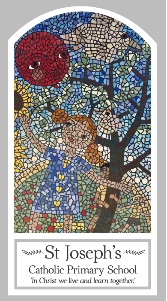 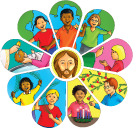 Local Church – Community Topic 4: Books Key WordsKey WordsWordDefinitionbooksA book are a collection of information or stories in one place. libraryA place where books of all different types are kept. Text bookA book you write in.reverenceA deep respect for something.respectA feeling of deep admiration. ScriptureSacred book and text often called the Bible.LecternA stand where the bible is placed to read from. GospelA book written by Jesus disciples. BibleA collection of religious texts and scriptures. New TestamentIs the disciples’ stories of Jesus.Old TestamentA collection of ancient religious Hebrew writings by the Israelites. genreAre used by writers to categorise there work. thuribleA vessel used to burn aromatic incense.  Missal A liturgical book containing all instructions and text necessary to celebrate mass throughout the year. Big QuestionWhy do we need books?My first thoughts:What will I learn?To talk about their experience and feelings of books that are used at home and school.To say what they wonder about the importance of books in their lives. To recognise that the Bible is a special book and name some of the stories in the Bible. To recognise and name some of the special books used in church and the people who use them. To ask and respond to questions about their own and others’ experience and feeling of the different books that are used at home and school.To retell the story of the Baptism of Jesus. To describe how the Gospels are used by the parish family. To use religious words and phrases to describe the actions and symbols related to proclaiming the Gospel. 